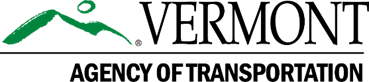 Public Transit Advisory CouncilSeptember 16, 2021 1:00pm – 2:30pmMeeting Notes1:00pm	Welcome and Introductions – Ross MacDonald 1:05pm	Review and approval of the June 2021 PTAC minutes/record (attached)  17 in attendanceApprove June meeting notes (approved)1:10pm 	COVID-Related Operations and Updates. Dan Currier and Tim BradshawCovid-19 survey results (see charts in PPP) – Dan CurrierSteady increase in ridership50-60% ridershipFeb 2019 400-500k – Dip in 2020 due to pandemic (50% Mar-80% Apr)Dip in user app and ridershipApp increase due to marketingCost have decreased due to free and supplemented feesPPD helped with ridership fearsWhat will costs look like through 2023TIM- Operations Covid-19Questions providers are asking riders are helping with ridershipJane Kitchel- Have passengers rejected questions asked by providers? (Tim – No. People feel safe and the masks that are handed out have helped the experience)Social distancing has been lifted/safety shields still in placeMinimal service disruptionsAnyone interested in becoming a driver or volunteer contact the providersMask mandate extended will alert public with changesState air purification research still at work1:30pm	FY ’22 Legislative Directives. Fare-Free Study, Multi-Modal Connectivity        Review, Electrification Plan and Feasibility StudyWhat/how do we maintain fare free Multi- modal connectivity review; how/ where meet busesWill have report before legislative sessionElectrification plan; what is involved and how to get over charging challengesLarger battery for overnight use, better rates?Routes are using larger buses and need more chargingWorking with GMT to switch larger busesChristine Howe - Exciting time; transforming transit is a positiveJane Kitchel - Federal infrastructure bill- potential more money coming to support transit 5339 exciting (5 for 5 on grant approvals)Jon Moore- Fare free are we giving away $? No. We are giving away services (will conduct a level of surveys for fares) Are we putting cab companies out of service?Lucas Herring – Are there other transit options for hospital release or work in non-Populus hours? We have invested in pilots to see what the needs truly are (did not see level of need for these services.) Could Barre be the pilot (Mobility for All)? Brenda Siegel – When working on microtransit do you have relevant panel to get accurate answers? We have a board of people that use the service, but this is a concern. Assist with AHS for options.1:55pm    FY’23 Initial Budget ReviewOverall funding for this year down a bit due to capital. Continue to benefit  (see budget PPP) Does not capture remaining Covid-19 funds (setting aside for capital needs) Possibly to find a better product then RouteMatchNew location GMT officesImprovements for Randolph facilityNew modes for riders (have to rely on competitive grant funds)GoVermont redo budget for MTI grant2:10pm	Pilot project updatesCOVID Research Grant – DanCovid -19 reaserch grant incorporating uv lights / aerosol viruses (UVM) through filters. Testing now- OCT. Run 3 months of testing. How will people feel about this.. Safe/clean. Present prelim in Jan done in June.Microtransit Service and Feasibility StudiesWork with GMT to make sure service times are viable. Reach out to Jamie Smith to participate. Pilot has slowed due to pandemicFeasibility study start tomorrow. Response to actual demand. Study finished by March of 2022. Slide delivered for final meetingMTI grantLaunch new e-bike share 3 new lending librariesLocomotion to replace bike racks at schools (kids/staff)Working with older adults on the GO Vermont appPublic school transit routes14 applications received in 2021 (7 awards $300,000 Oct 2021)Reduction in greenhouse gases2:20pm	Member UpdatesBrenda from COVE; published a guide  Have employees to help people get connected and stay in touch with rider to help through process. Grant through  AOT for Justice access.If your stuck for long time need help for second half of ride. Cost sharing with E&D (providers; can anyone help?)Elaine; Medicaid has standards that will not go over an hour rate.Jane Kitchel; Vermonters will have many opportunities to express needs and wantsBonnie; we need to place transit according to “growth along routes not put routes where growth is…local match becomes skewed.”Ross; Smart growth is hard.2:40pm	Adjourn